Bereavement Support GroupStarting January, 2023 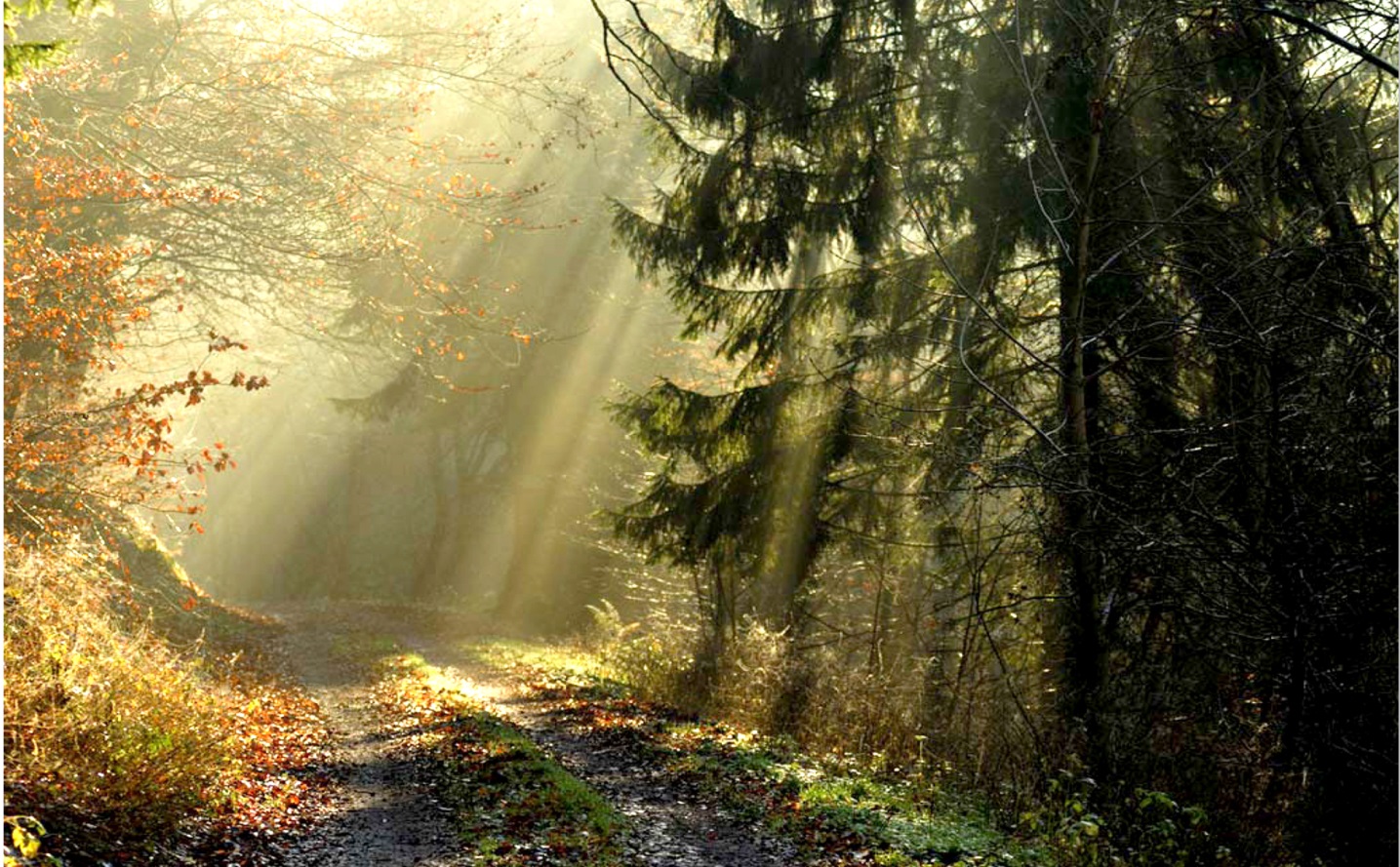 This 8-week group provides a supportive environment to meet and share with others mourning the death of a loved one. Topics include: understanding the nature of grief; recognize feelings; how to adjust to changes; maximize support during holidays and future vacations to foster an ongoing sense of connection with your loved one.Weekly meetings will be in person 8 weekly Sessions held Tuesdays 1/24 to 3/1412-1:30 PM(1/24, 1/31, 2/07, 2/14, 2/21, 2/28, 3/7, 3/14) Location: Sutter Care at Home Hospice 8334 Ferguson Ave. Sacramento, CA 95828Pre-enrollment required. Please contact Isabel Tellier at 916-800-9880 or Isabel.Tellier@sutterhealth.org